ASSOCIAZIONE SPORTIVA DILETTANTISTICA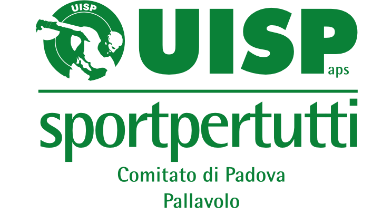 Via 00000 – CITTA’ P. IVA AFFILIATA CONI - UISP N. XXXXXYYYYYLuogo e dataCon la presente, il sottoscritto __________________________________ Presidente della Soc.Sportiva ______________________________con sede in _______________ via ________________________ sono a dichiarare che i sottoelencati atleti e staff tecnico fanno parte del gruppo PALLAVOLO MISTA, autorizzato ad allenarsi come da “Nuova circolare a seguito di Art. 1, comma 10 del DPCM del 14/01/2021” inserita nel sito del www.coni.it, che autorizza gli allenamenti di livello agonistico e di preminente interesse nazionale, dal 15/01/2021.ATLETI:ASSOCIAZIONE SPORTIVA DILETTANTISTICAVia 00000 – CITTA’ P. IVA AFFILIATA CONI - UISP N. XXXXXYYYYYSTAFF TECNICO:-- PALESTRA di ______________________ Via _______________ LuogoIl PresidenteCognome e NomeData di NascitaN°Tessera UISPXY00/00/0000112345689Cognome e NomeData di NascitaN°Tessera UISPXY00/00/0000112345689